ULUDAĞ ÜNİVERSİTESİ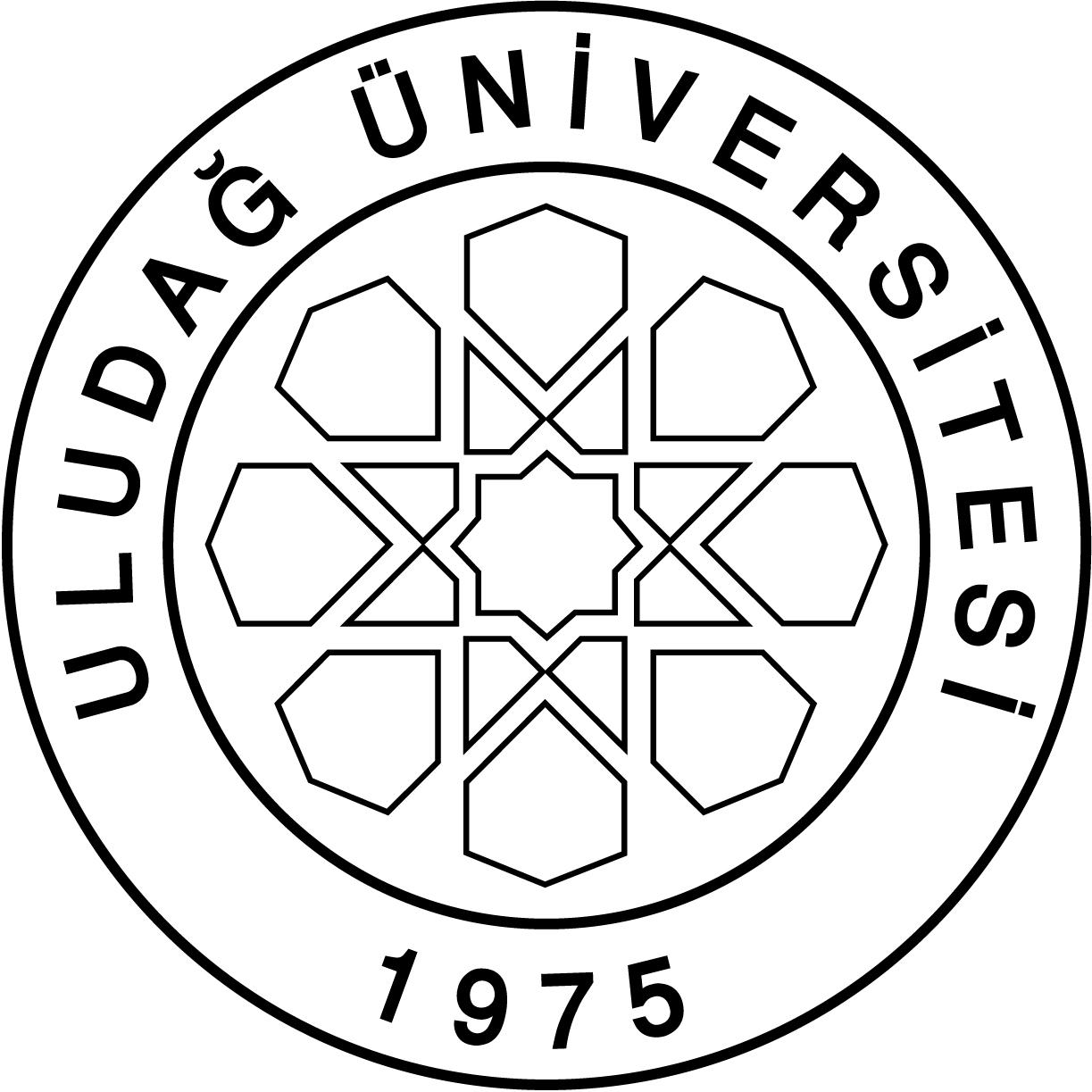  SOSYAL BİLİMLER ENSTİTÜSÜ  2018-2019 GÜZ DÖNEMİ EĞİTİM-ÖĞRETİM YILI HAFTALIK DERS PROGRAMI VE SINAV ÇİZELGESİProgramı			:  Yüksek Lisans	X DoktoraAnabilim Dalı	/ Bilim Dalı	: Sosyoloji    /  SosyolojiDersin KoduDersin AdıDersinDersinDersinÖğretim ÜyesiAdı Soyadı  PazartesiPazartesiPazartesiSalıSalıÇarşambaÇarşambaPerşembePerşembeCumaCumaSınav TarihiSaatiYeriDersin KoduTürüAktsKrediBaş. SaatiBitiş SaatiBaş. SaatiBaş. SaatiBitiş SaatiBaş. SaatiBitiş SaatiBaş. SaatiBitiş SaatiBaş. SaatiBitiş SaatiSOS6101SOSYOLOJİNİN KLASİKLERİ IZ73Doç. Dr. Bengül Güngörmez09.4009.4012.00E-216SOS6103SOSYOLOJİ ve ÇAĞDAŞ TÜRKİYE’NİN SORUNLARIZ73Doç. Dr. Derda Küçükalp08.0010.25E-216SOS6107ANGLOSAKSON DÜŞÜNCE GELENEKLERİS52Prof. Dr. Kasım Küçükalp15.3017.00E-216SOS6109YENİ TOPLUMSAL HAREKETLERS52Dr. Öğr. Üyesi Fatih Aman08.5010.25E-216SOS6111TÜRKİYE’NİN TOPLUMSAL YAPISI VE DEĞİŞİMS52Dr. Öğr. Üyesi Enes Battal Keskin15:3017:00E-216SOS6113DİN ve TOPLUMS52Doç.Dr. İbrahim Keskin15.30     17.00     E-216SOS6115SİVİL TOPLUM ve DEMOKRASİS52Doç. Dr. Bengül Güngörmez15.3017.00E-216Doç.Dr.İbrahim KESKİN      Anabilim Dalı BaşkanıProf.Dr.Filiz GİRAYEnstitü Müdürü01.10.2018…/…/….